NAME:									PER:		DATE: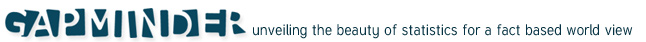 The quiz is based on the interactive and animated bubble graph called Gapminder World. The graph is available on-line at www.gapminder.org/world. Open one graph for the quiz question and: Select “time” for the x-axisMake sure the trails-box is tick-markedMake the adjustments described for the quiz in questionOnce you selected some bubbles/countries: Pull the opacity bar to the left so that only the selected bubbles are visible.Slow down the speed and hit the play button and watch the progress and finish.Answer the applicable question and comment in 1-2 sentences of what you observed.Question 1: Which country has today the lowest death rate during the 1st year of life (i.e. infant mortality): Singapore, Sweden or Venezuela? (For Y-axis select: “Infant mortality rate (per 1,000 births)”Select Singapore, Sweden and Venezuela, Pull back the time bar to 1930)Answer: __________________________Observations: Question 2: Which country has the lowest infant mortality today: Nicaragua, Sri Lanka or Turkey? (For Y-axis select: “Infant mortality rate (per 1,000 births)”, Select Sri Lanka and Turkey , Pull back the time bar to 1960)Answer: __________________________Observations:Question 3: In which country is the average income per person highest today: Botswana, Egypt or Moldova? (For Y-axis select: “Income per person (GDP/capita, inflation adjusted $)”, Select Botswana, Egypt  and Moldova, Pull back the time bar to 1950)Answer: __________________________Observations:Question 4: In which country do people live the longest on average today: Botswana, Egypt or Moldova?  (For Y-axis select: “Life expectancy at birth (years)”, Select Botswana, Egypt  and Moldova , Pull back the time bar to 1950)Answer: __________________________Observations:Question 5: In which country today do women on average marry at the oldest age: Algeria, Canada or the Philippines?  (For Y-axis select: “Age at 1st marriage (women)”, Select Algeria, Canada and the Philippines , Pull back the time bar to 1966)Answer: __________________________Observations:Question 6: Which country has the lowest TFR today: Tunisia, Bangladesh or Argentina?   (For Y-axis select: “Children per women (total fertility)”, Select Argentina, Bangladesh and Tunisia , Pull back the time bar to 1950)Answer: __________________________Observations:Question 7: Which country emits most tones of CO2 per person today: China, France or USA?  (For Y-axis select: “CO2 emissions (tonnes per person)”, Select China, France and USA, Pull back the time bar to 1900 )Answer: __________________________Observations:Question 8: Which country has the highest service workers as % of labour force today: Peru, France, Hong Kong?  (For Y-axis select: “Service workers (% of labour force)”, Select Peru, France, Hong Kong, Pull back the time bar to 1986 )Answer: __________________________Observations: 